Совет городского поселения «Забайкальское»                                  муниципального района «Забайкальский район»                                           IV-го созываРЕШЕНИЕот «25 » ноября  2016 г.                                                                    		  № 21пгт. ЗабайкальскОб утверждении председателя постоянной комиссии по вопросам ЖКХ, архитектуры, градостроительства и землепользованию Совета городского поселения «Забайкальское» Рассмотрев Решение постоянной комиссии по вопросам ЖКХ, архитектуры, градостроительства и землепользованию Совета городского поселения «Забайкальское» о досрочном сложении полномочий Маслиховой Л.Г., в соответствии со статьей 11 Регламента Совета городского поселения «Забайкальское», Совет городского поселения «Забайкальское» решил:1. Прекратить досрочно полномочия председателя постоянной комиссии по вопросам ЖКХ, архитектуры, градостроительства и землепользованию Совета городского поселения «Забайкальское» Маслиховой Л. Г.2. Утвердить председателем  постоянной комиссии  по  вопросам ЖКХ, архитектуры, градостроительства и землепользованию Совета городского поселения «Забайкальское» Стрельцову  Елену Васильевну  – депутата от второго избирательного округа.Председатель Совета городского поселения «Забайкальское»                                 				Е.Н. Гуменюк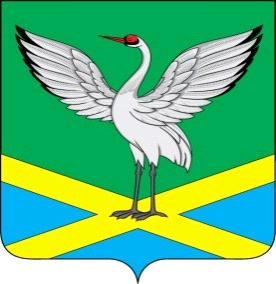 